MA TRẬN ĐỀ THI HỌC KỲ II – ISW6Trắc nghiệm: 19 câu (47.5%) 			Tự luận: 21 câu (52.5%)All sentences: 0.25đ/ câu10 EXTRA SENTENCES:ISW 6 – FINAL TEST SEMESTER 2ISW6 FINAL TEST SEMESTER 2Time allotted: 60 minutesI. Listening:Listen to the conversation and decide whether the statements are True or False. (1 point)1. Tokyo is the largest megacity in the world with 13 million people.		2. The most beautiful time in Tokyo is the spring.		3. Alice should take the subway in Tokyo because it’s safer. 		4. Tokyo National Museum is the oldest museum in the world. 		II. Pronunciation: Find the word whose underlined part differs from the other three in pronunciation. (0.5 points)5. 	A. weather	B. brother	C. cathedral	D. although6. 	A. parks	B. computers	C. astronauts	D. mapsIII. Choose the word/ phrase (A, B, C or D) that best suits the blank in each sentence. (2.5 points)7. Don’t forget to bring a ________. It will keep you warm when you sleep at the campsite.	A. flashlight	B. towel	C. sleeping bag	D. battery8. ________ is special clothing to wear when astronauts work outside in space. 	A. Space station	B. Gravity	C. Spaceship	D. Spacesuit9. In the future, automatic food machines ________ all our food.	A. might make	B. will be	C. have	D. prepares10. Your parents ________ angry if you ________ playing computer games.	A. are/ won’t stop		B. will be/ don’t stop	C. will be/ won’t stop		D. will be/ stop11. You ________ eat so many sweets. They aren’t good for you. 	A. have to	B. need	C. can	D. shouldn’t12. ________ is a piece of land with water all around it.	A. An island	B. A bay	C. A waterfall	D. A mountain13. Student 1: “How might homes change in the future?”      Student 2: “________”	A. I have to get a robot helper.	C. We can’t use an automatic food machine.	B. We might live in smart homes.	D. We should have smart devices.14. Student 1: “Should we bring a tent?”      Student 2: “________”	A. You’re welcome.		C. Sorry, I don’t understand.	B. Yes, me too.		D. Yes, good idea.15. What does the sign mean?16. What does the sign mean?IV. Reading comprehension.Read the following passage and complete the tasks. (1.5 points)Hi, Susan.We’re having a wonderful time in Australia. We arrived in Melbourne last week and stayed there for two days. On the first day, we went to Royal Botanic Gardens. Visiting Botanic Gardens is the best free thing to do in Melbourne. There are more than 8500 species of plants here. In the summer, there are also live performances in the Gardens. On the next day, we visited Royal Exhibition building. It’s one of the oldest places in Melbourne. We arrived in Sydney yesterday morning. The city was so nice in the sunshine. We sat in a café by the river and had lunch. Sydney is more exciting than Melbourne, but it is noisier and more expensive. Melbourne is smaller, but it has a lot of lovely old buildings and great restaurants. That’s why I prefer Melbourne.  Wish you were here.Jennifer.* Decide whether the statements that follow are True or False (1 point)				  True or False17. Jennifer stayed in Melbourne for one day.				18. It costs a lot of money to visit Royal Botanic Gardens.			19. People can enjoy live performances in Botanic Gardens in the summer.				20. Jennifer likes Melbourne more than Sydney.				* Choose the word or phrase that best fit each question. (0.5 points)21. Royal Exhibition building is one of the ________ places in Melbourne.	A. biggest	B. oldest	C. the best	D. smallest22. Melbourne is ________ than Sydney.	A. busier	B. more expensive	C. more exciting	D. smallerV. Cloze testRead the passage, choose the word/ phrase (A, B, C or D) that best suits the blank. (1.5 points)HOW WILL WE LIVE IN THE FUTURE?Scientists say that in the future, the ways we live, work and play will be very (23) __________ to how they are now. Homes will become (24) __________ because more and more people will live in crowded cities. It will be possible to live under water. People will use more smart technology in their homes. We will do all our shopping on the internet and drones (25) __________ the groceries to our houses. There will be robots (26) __________ all the household chores, (27) __________ we won’t have to do the washing up or cooking. We might download ideas for furniture and then print it on our 3D printers. We might also take holidays (28) __________ space.23. A. difference	B. differently	C. different	D. differences24. A. more small and tall		B. smaller and taller 	C. the smallest and tallest		D. the most small and tall25. A. will deliver	B. might have	C. make	D. will change26. A. do	B. to do	C. so it does	D. so do27. A. because	B. but	C. so	D. although28. A. on	B. for	C. with	D. inVI. Complete the sentences with the correct form of the adjectives in brackets. (1 point)29. Mount Everest is _________ (high) mountain in the world. 30. It is _________ (noisy) in big cities than in small towns. 31. I think playing sports is _______ (good) than watching TV. 32. Who’s _________ (intelligent) student in your class? VII. Rearrange the words to make correct sentences. (0.5 points)33. 3D printer/ can/ print/ of/ cool/ a/ things/ lots/ You/ with/.……………………………………..……………………………………..………………………34. Many/ Sydney Opera House/ performances/ go/ people/ watch/ musical/ to/ to/.……………………………………..……………………………………..………………………VIII. Make a suitable question for the underlined part in each sentence. (0.75 points)35. You should visit Ha Giang province in February.      ……………………………………..……………………………………..………………………36. I think people will live under the sea in the future.      ……………………………………..……………………………………..………………………37. We can go hiking and rafting there.      ……………………………………..……………………………………..………………………IX. Rewrite the following sentences without changing the meaning. (0.75 points)38. I think Chinese is more difficult than English.      → I think English ……………………………………………..…………………………………39. The other people in the team are much younger than Alice.     → Alice is….……………………………………..……………………………...40. It’s necessary for you to bring bottled water.     → You……………………..……………………………………..……………………… THE END EXTRA QUESTIONSFind the word that differs from the other three in the position of primary stress. (0.25 points)1. 	A. astronaut	B. waterfall	C. popular	D. pollutedChoose the word/ phrase (A, B, C or D) that best suits the blank in each sentence. (0.25 points)1. Water from the steam fell from the cliff and created a beautiful ________.	A. beach	B. waterfall		C. highland	D. bayCloze test:Read the passage, choose the word/ phrase (A, B, C or D) that best suits the blank. (1.5 points)When I was eight years old, my family moved to Dubai and we (1) __________ there for one year. Dubai was a very exciting place to live. There are people from all over the world who work and live together. There are (2) __________ buildings everywhere. Dubai has one of (3) __________ buildings in the world – the Burj Khalifa. People were friendly and they made us feel welcome. I went to the sports center every weekend (4) __________ tennis. The weather was (5) __________ in England. In England there are four seasons, but in Dubai it is always hot or very hot. Sometimes, the (6) __________ was 400C outside. We had a bigger house in Dubai, and we also had a swimming pool behind our house. I really miss it.1. A. are	B. lived	C. was	D. stay2. A. peaceful	B. crowd	C. interested	D. modern3. A. tallest	B. taller	C. the tallest	D. the tall4. A. to play	B. play	C. I can play	D. so I play5. A. hotter than	B. hot than	C. hottest	D. hot6. A. season	B. temperature	C. climate	D. environmentVIII. Make a suitable question for the underlined part in each sentence. (0.75 points)1. We use a flashlight to see at night.      ……………………………………..……………………………………..………………………Rewrite the following sentences without changing the meaning. (0.25 points)1. I bring a book to read at night.    → I bring a book so ……………………..……………………………………..………………………ISW6 FINAL TEST SEMESTER 2Time allotted: 60 minutesI. Listening:Listen to the conversation and decide whether the statements are True or False. (1 point)1. Tokyo is the largest megacity in the world with 13 million people.	False	2. The most beautiful time in Tokyo is in the spring.	True	3. Alice should take the subway in Tokyo because it’s safer. 	True	4. Tokyo National Museum is the oldest museum in the world. 	False	II. Pronunciation: Find the word whose underlined part differs from the other three in pronunciation. (0.5)5. 	A. weather	B. brother	C. cathedral	D. although6. 	A. parks	B. computers	C. astronauts	D. mapsIII. Choose the word/ phrase (A, B, C or D) that best suits the blank in each sentence. (2.5 points)7. Don’t forget to bring a ________. It will keep you warm when you sleep at the campsite.	A. flashlight	B. towel	C. sleeping bag	D. battery8. ________ is special clothing to wear when astronauts work outside in space. 	A. Space station	B. Gravity	C. Spaceship	D. Spacesuit9. In the future, automatic food machines ________ all our food.	A. might make	B. will be	C. have	D. prepares10. Your parents ________ angry if you ________ playing computer games.	A. are/ won’t stop		B. will be/ don’t stop	C. will be/ won’t stop		D. will be/ stop11. You ________ eat so many sweets. They aren’t good for you. 	A. have to	B. need	C. can	D. shouldn’t12. ________ is a piece of land with water all around it.	A. An island	B. A bay	C. A waterfall	D. A mountain13. Student 1: “How might homes change in the future?”      Student 2: “________”	A. I have to get a robot helper.	C. We can’t use an automatic food machine.	B. We might live in smart homes.	D. We should have smart devices.14. Student 1: “Should we bring a tent?”      Student 2: “________”	A. You’re welcome.		C. Sorry, I don’t understand.	B. Yes, me too.		D. Yes, good idea.15. What does the sign mean?16. What does the sign mean?IV. Reading comprehension.Read the following passage and complete the tasks. (1.5 points)Hi, Susan.We’re having a wonderful time in Australia. We arrived in Melbourne last week and stayed there for two days. On the first day, we went to Royal Botanic Gardens. Visiting Botanic Gardens is the best free thing to do in Melbourne. There are more than 8500 species of plants here. In the summer, there are also live performances in the Gardens. On the next day, we visited Royal Exhibition building. It’s one of the oldest places in Melbourne. We arrived in Sydney yesterday morning. The city was so nice in the sunshine. We sat in a café by the river and had lunch. Sydney is more exciting than Melbourne, but it is noisier and more expensive. Melbourne is smaller, but it has a lot of lovely old buildings and great restaurants. That’s why I prefer Melbourne.  Wish you were here.Jennifer.* Decide whether the statements that follow are True or False (1 point)				  True or False17. Jennifer stayed in Melbourne for one day.			False	18. It costs a lot of money to visit Royal Botanic Gardens.		False	19. People can enjoy live performances in Botanic Gardens in the summer.		True	20. Jennifer likes Melbourne more than Sydney.			True	* Choose the word or phrase that best fit each question. (0.5 points)21. Royal Exhibition building is one of the ________ places in Melbourne.	A. biggest	B. oldest	C. the best	D. smallest22. Melbourne is ________ than Sydney.	A. busier	B. more expensive	C. more exciting	D. smallerV. Cloze testRead the passage, choose the word/ phrase (A, B, C or D) that best suits the blank. (1.5 points)HOW WILL WE LIVE IN THE FUTURE?Scientists say that in the future, the ways we live, work and play will be very (23) __________ to how they are now. Homes will become (24) __________ because more and more people will live in crowded cities. It will be possible to live under water. People will use more smart technology in their homes. We will do all our shopping on the internet and drones (25) __________ the groceries to our houses. There will be robots (26) __________ all the household chores, (27) __________ we won’t have to do the washing up or cooking. We might download ideas for furniture and then print it on our 3D printers. We might also take holidays (28) __________ space.23. A. difference	B. differently	C. different	D. differences24. A. more small and tall		B. smaller and taller 	C. the smallest and tallest		D. the most small and tall25. A. will deliver	B. might have	C. make	D. will change26. A. do	B. to do	C. so it does	D. so do27. A. because	B. but	C. so	D. although28. A. on	B. for	C. with	D. inVI. Complete the sentences with the correct form of the adjectives in brackets. (1 point)29. Mount Everest is ___the highest______ (high) mountain in the world. 30. It is _noisier________ (noisy) in big cities than in small towns. 31. I think playing sports is ___better____ (good) than watching TV. 32. Who’s ___the most intelligent______ (intelligent) student in your class? VII. Rearrange the words to make correct sentences. (0.5 points)33. 3D printer/ can/ print/ of/ cool/ a/ things/ lots/ You/ with/./You can print lots of cool things with a 3D printer.34. Many/ Sydney Opera House/ performances/ go/ people/ watch/ musical/ to/ to/./Many people go to Sydney Opera House to watch musical performances.VIII. Make a suitable question for the underlined part in each sentence. (0.75 point)35. You should visit Ha Giang province in February.When should I visit Ha Giang province?36. I think people will live under the sea in the future.Where do you think people will live in the future?37. We can go hiking and rafting there.What can we do there?IX. Rewrite the following sentences without changing the meaning. (0.75 point)38. I think Chinese is more difficult than English.      → I think English is easier than Chinese. / I think English is not as difficult as Chinese.39. The other people in the team are much younger than Alice.     → Alice is the oldest person/ member in the team.40. It’s necessary for you to bring bottled water.     → You need to bring bottled water. THE END EXTRA QUESTIONSFind the word that differs from the other three in the position of primary stress. (0.25 points)1. 	A. astronaut	B. waterfall	C. popular	D. pollutedChoose the word/ phrase (A, B, C or D) that best suits the blank in each sentence. (0.25 points)1. Water from the steam fell from the cliff and created a beautiful ________.	A. beach	B. waterfall		C. highland	D. bayCloze test:Read the passage, choose the word/ phrase (A, B, C or D) that best suits the blank. (1.5 points)When I was eight years old, my family moved to Dubai and we (1) __________ there for one year. Dubai was a very exciting place to live. There are people from all over the world who work and live together. There are (2) __________ buildings everywhere. Dubai has one of (3) __________ buildings in the world – the Burj Khalifa. People were friendly and they made us feel welcome. I went to the sports center every weekend (4) __________ tennis. The weather was (5) __________ in England. In England there are four seasons, but in Dubai it is always hot or very hot. Sometimes, the (6) __________ was 400C outside. We had a bigger house in Dubai, and we also had a swimming pool behind our house. I really miss it.1. A. are	B. lived	C. was	D. stay2. A. peaceful	B. crowd	C. interested	D. modern3. A. tallest	B. taller	C. the tallest	D. the tall4. A. to play	B. play	C. I can play	D. so I play5. A. hotter than	B. hot than	C. hottest	D. hot6. A. season	B. temperature	C. climate	D. environmentVIII. Make a suitable question for the underlined part in each sentence. (0.75 points)1. We use a flashlight to see at night.What do you/we use a flashlight for?Rewrite the following sentences without changing the meaning. (0.25 points)1. I bring a book to read at night.    → I bring a book so I (can) read at night.Tapescripts:Alice: Hi, Simon. You went to Japan last year, right?Simon: Yes, I did. I visited Tokyo. It’s my favorite city. Tokyo is the largest megacity in the world. It has a total population of 35 million people, so it’s always crowded.Alice: That’s interesting. I’m going to travel to Tokyo next year. When should I go?Simon: You should visit Tokyo in spring. The most beautiful time of year is spring, when the cherry trees are in full blossom. You shouldn’t go there in the summer because it’s hot and humid.Alice: Should I rent a car when I am in Tokyo?Simon: No, I think you should take the subway. It’s safer and faster.Alice: Oh, good. And what places should I visit?Simon: Well, you should visit Tokyo National Museum. It’s the oldest museum in Japan, and it’s also one of the most traditional places. You can buy really nice postcards there.Alice: OK. Thanks a lot for your advice.Simon: You’re welcome.CÂU HỎI THEO MỨC ĐỘ NHẬN THỨCCÂU HỎI THEO MỨC ĐỘ NHẬN THỨCCÂU HỎI THEO MỨC ĐỘ NHẬN THỨCCÂU HỎI THEO MỨC ĐỘ NHẬN THỨCCÂU HỎI THEO MỨC ĐỘ NHẬN THỨCCÂU HỎI THEO MỨC ĐỘ NHẬN THỨCCÂU HỎI THEO MỨC ĐỘ NHẬN THỨCCÂU HỎI THEO MỨC ĐỘ NHẬN THỨCTổng số câuKỹ năngDạng bàiNHẬN BIẾTNHẬN BIẾTTHÔNG HIỂUTHÔNG HIỂUVẬN DỤNGVẬN DỤNGVẬN DỤNG CAOVẬN DỤNG CAOTổng số câuTrắc nghiệmTự luậnTNTLTNTLTNTLTổng số câuListening(1pt)Q1,2Q3,44Pronunciation(0.5pts)Word pronounced differentlyQ5,62Writing (Use of English)(2pts)VocabularyPrepositionGrammar Q10,11Q9Q7, 8Q126Writing (Use of English)(2pts)Signs Q15,162Speaking(0.5pts)Q13,142Reading (3pts)Reading comprehensionQ17,19Q21Q22Q20Q186Reading (3pts)Guided clozeQ25,26Q27,28Q24Q236Writing (3pts)Forms of adjectives (1pt)Q30, 31Q29,324Writing (3pts)Rearrange the words(0.5pts)Q33Q342Writing (3pts)Make questions(0.75pts)Q35, 37Q363Writing (3pts)Sentence transformation(0.75pts)Q38,39Q403Tổng (10pts)6687452212 câu 30%12 câu 30%15 câu37.5%15 câu37.5%9 câu22.5%9 câu22.5%4 câu10%4 câu10%40 câuCÂU HỎI THEO MỨC ĐỘ NHẬN THỨCCÂU HỎI THEO MỨC ĐỘ NHẬN THỨCCÂU HỎI THEO MỨC ĐỘ NHẬN THỨCCÂU HỎI THEO MỨC ĐỘ NHẬN THỨCCÂU HỎI THEO MỨC ĐỘ NHẬN THỨCCÂU HỎI THEO MỨC ĐỘ NHẬN THỨCCÂU HỎI THEO MỨC ĐỘ NHẬN THỨCCÂU HỎI THEO MỨC ĐỘ NHẬN THỨCTổng số câuKỹ năngDạng bàiNHẬN BIẾTNHẬN BIẾTTHÔNG HIỂUTHÔNG HIỂUVẬN DỤNGVẬN DỤNGVẬN DỤNG CAOVẬN DỤNG CAOTổng số câuTrắc nghiệmTự luậnTNTLTNTLTNTLTổng số câuPronunciation Stress Q11Use of English Q11Reading Cloze test Q1,2Q3,5Q4,66Writing Make questionQ12Writing Sentence transformationQ12UNITSVOCABULARYGRAMMARUnit 6COMMUNITY SERVICES- Public services- Environment- /st/ sound, /l/ sound- Definite and indefinite articles- Prepositions of place- Positive and negative imperativesUnit 7MOVIES- Movies- Adjectives describing movies- Prepositions of time- Past Simple (Was/were – Regular and Irregular verbs)Unit 8THE WORLD AROUND US- Plans for a trip- Things you need for a trip- /əʊ/ sound- Modals “should” and “can”- Compound sentences with “so”Unit 9HOUSES IN THE FUTURE- Similarities and differences between homes now and in the future- /z/ sound - /t/ sound- s/es-ending sounds- Future Simple- Indefinite quantifiers- “Might” for future possibilitiesUnit 10CITIES AROUND THE WORLD- Landmarks in cities around the world- Features of cities around the world- /ð/ sound- First Conditional sentences- Comparative and superlative adjectivesUBND QUẬN _________PHÒNG GIÁO DỤC VÀ ĐÀO TẠOĐỀ KIỂM TRA HỌC KỲ IINăm học 20__ - 20__MÔN TIẾNG ANH - LỚP 6Thời gian làm bài: 60 phútĐỀ KIỂM TRA HỌC KỲ IINăm học 20__ - 20__MÔN TIẾNG ANH - LỚP 6Thời gian làm bài: 60 phútTrường: ______________________________Họ tên: ______________________________ Lớp: _________Điểm Nhận xét của giáo viên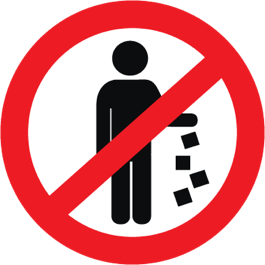 A. You can’t drop litter here.B. You need to drop litter here.C. You might drop litter here.D. There is litter here.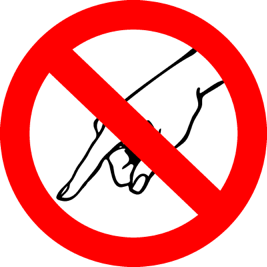 A. You don’t have to touch anything here.B. Please don’t touch anything here.C. There isn’t anything here.D. You can’t see anything here.A. You can’t drop litter here.B. You need to drop litter here.C. You might drop litter here.D. There is litter here.A. You don’t have to touch anything here.B. Please don’t touch anything here.C. There isn’t anything here.D. You can’t see anything here.